WHAT WILL WE DO?SCIMUN Press will mainly be in charge of film and photography during the conference. In addition to broadcasting the event, an introduction film shown during the opening ceremony will be made before the event. By the end of the conference, a closing video summarizing the conference will also be finished by Press. Facebook updating and chair poster designing will also be included in the roles for Press. If you are interested in any of these roles, fill out and submit the application form in this packet.GENERAL INFORMATION SCIMUN will be held on Thursday, March 17, 2022 – Saturday, March 19, 2022 at JW Marriott Hotel Shenzhen Bao’an. During these three days, Press will be involved in livestreaming, social media updates, and photographing the event. Due to the large number of students interested in being involved with the SCIMUN Press, we have decided to require application forms in order to be fair to every applicant, surveying previous film experiences and different skills. On this application form, you may indicate your skills and photography/film courses you have taken/currently taking at school, which may help you on the acceptance of your application.APPLICATION SUBMISSIONPlease submit your application form to the Chief Press-Head of Media, Manaen Hu, or Chief Press-Head of Tech Jeffrey Liu, no later than 16:00 Friday, October 22th, 2021. We will contact you via email if you have been accepted as a member of SCIMUN Press 2022.SCHOOL WORKStudents will be missing school during the first two days of the conference and all students must be caught up in all classes. Missing units and D’s will be an instant denial to your application. Furthermore, it will be on the students’ responsibility for completing homework and assignments during the conference days.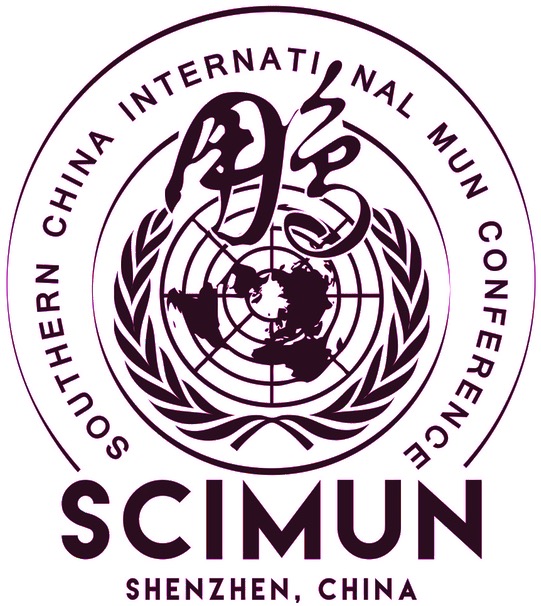 BREAK TIMEStudents volunteering for Press will be allowed to leave the conference to grab some quick snacks and drinks since the schedule will be different compared to a normal delegate. However, before leaving the building, students much check out with the Chief Press Officer. Break time/Meal time will be limited due to a tight schedule. Further information on the duration of break time will be provided later.COMMUNITY SERVICE HOURSCommunity service hours will be given to all students volunteering as a Press member. The hours given will depend on the schedule.QUESTIONS	If you have any questions, please feel free to contact the Chief Press Officer.Chief Press-Head of Media	Manaen HuEmail Address: 29996@shenzhen.qsi.orgChief Press-Head of Tech Jeffrey LiuEmail Address: 27404@shenzhen.qsi.orgSCIMUN PRESS APPLICATION FORM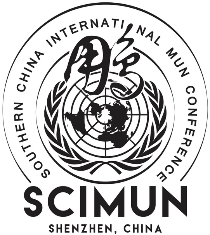 Please fill out ALL sections of the applicationGENERAL INFORMATIONFull Name: _____________________ Wechat ID: __________________ Moodle #: __________Gender: Male / Female	         Grade: S1 / S2 / S3 / S4	   Phone Number: _______________     Which divisions are you interested in joining? (Choose all that Applies)Live Stream PhotographyFilm (Opening / Closing)Are you good at meeting deadlines? (Circle)	YES / NOPREVIOUS FILMING EXPERIENCESPress member at SCIMUN   2019  / 2021      (Circle all that applies)DMN Member Within School Photography CoursesYearbook (1st Year)Yearbook (2nd Year)Yearbook (3rd Year)Yearbook (4th Year)Film CoursesFilm IFilm IIIB FilmOutside of School (Indicate)_________________________________________________Describe your enthusiasm/passion towards filming/photograph and why you want to be involved with SCIMUN Press 2022. (100 words minimum) _______________________________________________________________________________________________________________________________________________________________________________________________________________________________________________________________________________________________________________________________________________________________________________________Other things you want us to know about you (50 words minimum):____________________________________________________________________________________________________________________________________________________________________________________________________________________________________________________________________________________________________________ NOTICEDue to the large number of interests in participating/volunteering for SCIMUN Press 2022, spots will be limited and competitive. The completion of this application form DOES NOT guarantee you as a member of the SCIMUN Press. We will notify you via email for your acceptance. If your application gets denied, please do not complain to any of the chairs, leaders, executives, or advisors of SCIMUN 2022. Thank you for your cooperation.I have completed the application form and understand all terms stated in this document.